ŠVP školní družinyŠkolní vzdělávací program pro školní družinuZákladní škola a mateřská škola Daloviceokres Karlovy Vary, příspěvková organizaceU Potoka 120, Dalovice, 36263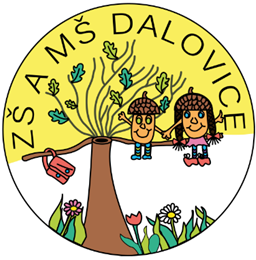 MOTTO: „Má-li se člověk stát člověkem, musí se vzdělat.“Předkladatel:Základní škola a mateřská škola Dalovice, okr. K. Vary, příspěvková organizace ADRESA ŠKOLY: U Potoka 120, Dalovice, 36263JMÉNO ŘEDITELE ŠKOLY: Mgr. Jan Matura VEDOUCÍ VYCHOVATELKA: Jana LadýřováVYCHOVATELÉ: Jakub Nagy, Naděžda KohoutováKONTAKT: e-mail: schooldal@volny.cz, jan.matura@zsmsdalovice.czweb: zsmsdalovice.cz IČ: 70989290 IZO: 102088578 RED-IZO: 600067459Zřizovatel NÁZEV ZŘIZOVATELE: Obec Dalovice ADRESA ZŘIZOVATELE: Hlavní 82/25, 36263 Dalovice KONTAKTY: Ing. Lukáš Kolovrátek, starosta obce Dalovicetel.: 353 222 789 ID: tw7ayyg IČ: 00573213 DIČ: CZ00573213 www.ou-dalovice.czŠVP pro školní družinu byl schválen Školskou radou dne 15. 09. 2023Platnost dokumentu ode dne 4.9. 2023…..........................................Mgr. Jan MaturaObsah:Charakteristika a organizace školní družiny…………………………………………………..4Cíle vzdělávání…………………………………………………………………………………………………4Podmínky pro vzdělávání žáků se SVP a žáků mimořádně nadaných…………..4Formy vzdělávání…………………………………………………………………………………………….5Příležitostná činnost………………………………………………………………………………………..5Podmínky přijímání a průběhu zájmového vzdělávání………………………………….5Délka a časový plán zájmového vzdělávání…………………………………………………..5Ukončování vzdělávání…………………………………………………………………………………….6Materiální podmínky………………………………………………………………………………………..6Ekonomické podmínky…………………………………………………………………………………….6Podmínky BOZP……………………………………………………………………………………………….6Kompetence k řešení problémů……………………………………………………………………..7Kompetence komunikativní…………………………………………………………………………….7Kompetence sociální……………………………………………………………………………………….7Kompetence občanská …………………………………………………………………………………..7Kompetence pracovní …………………………………………………………………………………….8Tematický plán školní družiny……………………………………………………………………9-18Příloha č. 1Vnitřní řád školní družiny………………………………………………………………………………19Charakteristika a organizace školní družinyŠD je součástí Základní školy a mateřské školy Dalovice.Jedná se o menší školu v obci Dalovice, která je také spádovou oblastí pro okolní vesnice. ŠD navštěvují pouze žáci této školy. Kapacita školní družiny je 75 žáků.ŠD se snaží prohlubovat a upevňovat spolupráci s rodiči a zlepšovat vztahy mezi školou a rodinou. Zájmové vzdělávání zajišťují 2 vychovatelky a jeden vychovatel, všichni mají středoškolské vzdělání obor vychovatelství. Své znalosti si prohlubují vzděláváním a samostudiem v oboru vychovatelství. Školní družinu tvoří stabilně 3 oddělení. Školní družinu navštěvují žáci 1. – 5. ročníku naší školy.Provozní doba:od 6.30 hod. – 7.40 hod.od 11.35 hod. – 16.30 hod.Cíle vzděláváníProžívat radostné chvíle, jistotu a bezpečíRozvíjet osobnost dítětePodněcovat žáky k tvořivému myšlení, logickému uvažování a řešení problémůUčit žáky osvojovat si základy slušného chování při stolováníUčit komunikovat, spolupracovat a respektovat seUčit se předávat znalosti, zkušenosti a dovednosti v různých oblastechUtvářet kladný vztah k přírodě a učit chránit svět kolem násNabízet různorodé činnosti s individuálním přístupem k jednotlivým žákůmVytvářet podmínky a prostor pro odpočinek a relaxaciRozvíjet všestrannou spolupráci s rodinami dětíV případě, že ŠD navštěvuje dítě se speciálními vzdělávacími potřebami, přistupuje vychovatelka k jeho potřebám individuálně a spolupracuje s rodičiPodmínky pro vzdělávání žáků se speciálními vzdělávacími potřebami a žáků mimořádně nadanýchPodněcujeme a motivujeme nejen talentované žáky, ale i zdravotně oslabené a znevýhodněné, zdravotně postižené žáky a žáky se speciálními vzdělávacími potřebami, a to zejména individuálním přístupem, konzultacemi a spoluprací s PPP, učiteli a rodiči.Respektujeme individualitu každého žáka, vytváříme přiměřené prostředí pro jeho všestranný rozvoj.Dle stupně a charakteru jejich handicapu umožňujeme začleňování do volnočasových aktivit a zajišťujeme podmínky vhodné k rozvoji jejich osobnosti.Při výběru činností ve ŠD, při motivování a hodnocení žáků bereme ohled na integraci těch, kteří mají speciální vzdělávací potřeby. V případě nutnosti spolupracujeme s odbornými pracovišti.Formy vzděláváníPravidelná činnostJe dána týdenní skladbou zaměstnání a představuje zejména organizované aktivity zájmového vzděláváníVýtvarná a pracovní činnostDramatická a hudební výchovaSportovní aktivityOdpočinkové činnostiRekreační činnostiLiterární činnostPříprava na vyučování – zábavné procvičování učiva formou didaktických her (hádanky, křížovky,osmisměrky, čtení, procvičování psaní...)Příležitostná činnostJe to výchovná, vzdělávací, zájmová a tematická rekreační činnost organizovaná nepravidelně dle potřeb dětí a možností ŠD (akce).Není zahrnuta do standardní týdenní skladby činností např. karneval, dětský den, Halloween, pálení čarodejnic…Spontánní činnost.Vycházejí z denní skladby činností ve ŠD.Podmínky přijímání a průběhu zájmového vzděláváníŠD je určena přednostně pro žáky prvního stupně. Přednost mají žáci nižších ročníků a žáci zaměstnaných rodičů.O přijetí žáka do ŠD rozhoduje ředitel školy na základě vyplněných náležitostí v písemné přihlášce.ŠD se naplňuje do počtu maximálně 30 dětí na jedno oddělení.Ve ŠD fungují zájmové kroužky jako míčové a pohybové hry.Délka a časový plán zájmového vzděláváníZájmové vzdělávání ve ŠD je poskytováno po dobu 10 měsíců - po dobu trvání školního roku.Po dobu podzimních, zimních nebo jarních prázdnin, se po projednání se zřizovatelem činnost ŠD přerušuje.Provoz školní družiny začíná příchodem žáků do prostor ŠD v 6:30 a v 7:40 hodin končí. Dále pak od 11:40 do 16:30 hodin. Příchody a odchody dětí do ŠD jsou následovné. Rodiče zazvoní na zvonek umístěný na budově školy a po ohlášení je dítě puštěno do budovy školy.Podmínky pro příchody a odchody ze ŠD jsou uvedeny ve vnitřním Řádu školní družiny. Ukončování vzděláváníOdhlášení žáka z docházky do činností školní družiny oznámí rodiče písemnou formou pomocí odhlašovacího lístku vychovatelce ŠD.O vyloučení z docházky do ŠD rozhodne ředitel školy na základě písemného návrhu vychovatelky ŠD a po projednání na pedagogické radě. O podmínečném nebo úplném vyloučení rozhoduje ředitel ve správním řízení. Materiální podmínkyZákladní a mateřská škola Dalovice má tři oddělení. Školní družiny jsou umístěny v budově prvního i druhého stupně ZŠ. Hygienická zařízení odpovídají hygienickým normám, jsou umístěna v jednotlivých patrech. Třídy školní družiny jsou prostorově dostačující. Vybavení školní družiny je na standardní úrovni, žáci mají k dispozici hry, hračky, stavebnice, výtvarný materiál, didaktický materiál, knihy a počítač. Prostředí školní družiny je bezpečné, odpovídající hygienickým normám. Respektuje estetická kritéria, výzdoba je mobilní, účastní se na ní žáci školní družiny a je obměňována, poskytuje rodičům obraz o práci dětí ve školní družině. Děti jsou vedeny k šetrnému zacházení s vybavením školní družiny.  Vstupní prostory, šatny a sociální zařízení má ŠD společné se ZŠ.ŠD využívá ke své činnosti technické a elektronické vybavení např.  televizor, CD přehrávač, DVD přehrávač.  ŠD využívá všechny prostory ZŠ (tělocvičnu, počítačovou učebnu atd.). K dispozici je areál školy a též školní hřiště. Ekonomické podmínkyÚplata za zájmové vzdělání ve školní družině je stanovena na částku 180,- Kč měsíčně.Podmínky BOZPŠD zajišťuje  bezpečnost fyzickou, sociální a emocionální.Vytváří zázemí pro rozvoj žáků a bezpečné prostředí, aby se zde všichni cítili dobře.Podporuje dobré vztahy nejen mezi žáky, zaměstnanci a rodiči ale i s širokou veřejností.Bezpečnost ve všech prostorách využívaných ŠD je zajištěna:Vnitřním řádem ZŠVnitřním řádem ŠD V dalších prostorech  se žáci řídí pokyny pedagogického pracovníka.V rámci pedagogického procesu ve ŠD se prioritně zaměřujeme na rozvoj následujících klíčových kompetencí.Kompetence k řešení problémů Dokáže samostatně vyřešit problém, nebo dokáže požádat o pomoc druhéhoNenechá se odradit případným nezdarem a hledá další řešeníVšímá si problémů druhých, umí nabídnout řešeníUvědomuje si zodpovědnost za svá rozhodnutíUmí vyhledat informace k řešení problémůUmí využít svých znalostí, zkušeností a dovednostíChápe, že vyhýbání se problémům, není řešeníKompetence komunikativníUmí se souvisle vyjádřit mluveným slovemNebojí se vyjádřit svůj názorNaslouchá názorům druhých, rozumí jim a respektuje jeDokáže vést dialogVyužívá získané dovednosti ke spolupráciUmí pracovat s informacemiVyjadřuje se kultivovaněDokáže vhodně argumentovat a obhájit své názoryDokáže prezentovat sebe sama a svoji práci, slovním projevemKompetence sociální Spolupracuje v kolektivuVyjadřuje své názoryUmí jednat s dospělým i s vrstevníkyJe ohleduplný k okolí a ochotný pomoci druhýmUmí přijímat názory druhých, respektuje je a spolupracuje při řešení problémůZná možnosti jak vědomě zvládat své emoce a sebereflektuje na něMá upevněny hygienické návykyKompetence občanská Respektuje druhéRespektuje odlišnosti – osobní, kulturní, náboženské, národnostní, atd…Dokáže v tísni pomoci - přiměřeně okolnostemDokáže odolat nátlaku druhých, i větší skupiny, v situacích se kterými nesouhlasíDokáže odolat psychickému nátlakuUvědomuje si, že za své činy má odpovědnostZná svá práva a povinnostiDokáže vyhodnotit situaci, dle svých možnostíChápe a vnímá tradice, historii a kulturuJe ohleduplný k příroděUvědomuje si hodnotu majetku svého i jiných osobKompetence pracovní Používá bezpečné pracovní pomůcky a vybaveníDokáže pracovat podle instrukcí a návoduVáží si práce své i ostatníchReaguje na potřeby a pomoc druhýchChrání zdraví své i druhýchSvým pracovním přístupem se snaží chránit zdraví své i druhýchDokáže své dovednosti a výsledky své práce nabídnout jinýmJe ohleduplný k přírodě a lidem kolem sebeUmí udržovat pořádek ve svých věcech a na svém pracovním místěUmí zhodnotit práci svou i druhýchUmí dokončit a vyhodnotit úspěšnost své prácePři rozvíjení dovedností respektujeme u účastníků zájmového vzdělávání jejich individualitu a výstupy z činností směrujeme přiměřeně jejich věku, možnostem a okolnostem.Tematický plán školní družiny(Navazuje na RVP ZŠ)ZÁŘÍNáš domov:U nás doma									vyprávěníVyprávíme si o zážitcích z prázdnin						vyprávěníSebeobslužná ZČ:Seznámení dětí s režimem ŠD, s pravidly slušného chování, se službami v ŠD a způsobu jejich vykonávání. Desinfekce a nošení roušek ve škole (dle epidemiologické situace).rozhovor            Čteme dětem denně alespoň dvacet minut:Čtení knížek  		                    		                                        	rozvoj četby u dětíPříroda kolem nás:Jak se mění příroda na podzim, prohlubujeme znalosti			vycházkyBarva listí									vycházkyPozorováni změn v přírodě   	          		                            	vycházkyRoční období:Podzim									rozhovorVyrábíme a kreslíme podzimní listí, draky			                    výtvarná tvorbaZahájení soutěží:Z pohádky do pohádky  1.oddělení					          rozhovorCestujeme s večerníčkem 2.oodělení				          rozhovorUkaž, co umíš… 3.oodělení				                              rozhovorŘÍJENRodina: Představujeme si povolání našich rodičů					rozhovorHra na řemesla								pantomimaSebeobslužná ZČ:Správné stolování								ukázkaUplatňujeme etiketu v praxi							ukázkaRoční období:Podzim									vyprávěníTéma Halloween								besedaVydlabávání dýní								pracovní činnostVyrábíme draky								výtvarná tvorbaPodzimní stromy- koláž							pracovní činnostLISTOPADPečujeme o své zdraví:Učíme se ošetřovat drobná poranění				besedaNaše obec:Výroba vánočních ozdob na soutěž o nejhezčí stromeček u OÚ	pracovní činnostRozsvícení vánočního stromu					estetickovýchovná činnostPříchod Mikuláše:Výroby Mikulášů, čertů a andělů					výtvarná tvorba          Povídání o zvycích							besedaRoční období:Příroda a my								vyprávěníNáš denní režim:Jak jsme prožili včerejší den					beseda, vyprávěníPROSINECPrevence proti dětským úrazům:Pyrotechnika, zimní sporty a radovánky				beseda      Škola:Výroba přáníček pro domov důchodců				výtvarná tvorbaZdobíme školu i družinu:Zdobení vánočních stromků	, výzdoba tříd				výtvarná tvorbaSvátky a oslavy:Kouzelný čas Vánoc							besedaVyprávíme si o vánočních zvycích					besedaJak tráví vánoce naše rodina					rozhovorNáš denní režim:Náš kalendář								výtvarná tvorbaVyrábíme a malujeme vánoční přání pro rodiče			výtvarná tvorbaZpíváme a posloucháme vánoční koledy      			estetickovýchovná činnostRoční období:Pomáháme zvířátkům přežít zimu - krmení			vycházkyLEDENÚklid vánoční výzdoby:Vzpomínky na Vánoce						rozhovorDárečky pro budoucí prvňáčky:Práce se zažehlovacími korálky					pracovní činnostZima v našem městě:      	                                                          Ptáčci a zvířátka v zimě:						besedaVycházka ke krmítku							vycházka		Příroda kolem nás:Práva zvířat, zajímáme se o planetu Zemi, ochraně živočichů	encyklopedieZimní radovánky:Postavíme sněhuláka před školou					vycházkaJak se správně chovat:Vyprávíme si příběhy ze života					vyprávěníÚNORSvátky a oslavy:Karneval ŠD – zábavné odpoledne se soutěžemi 			výroba masekUčíme se tanečky							estetickovýchovná činnostValentýn:Téma Valentýn							rozhovorVyrábíme valentýnská překvapení					výtvarná tvorbaNáš denní režim:Co vše stihneme během dne					besedaKdy se nejlépe připravíme do školy					využití herCo nepatří do přírody:						soutěžLidové pranostiky:							rozhovorCo se nám ve třídě líbí a nelíbí:Co zlepšíme								beseda       BŘEZENVítáme jaro:Učíme se písničky a básničky					estetickovýchovná činnostPovídáme si o zvycích spojených s jarem				rozhovorPříroda se probouzí, co děláme na zahrádce?			besedaPrví jarní květiny							výtvarná tvorbaSvátky a oslavy:Velikonoce								rozhovorMalujeme a vyrábíme velikonoční ozdoby				výtvarná tvorbaPečujeme o své zdraví:Čistota, půl zdraví							rozhovorBesedujeme o osobní hygieně					besedaJarní únava:Odpočinek po škole							rozhovorChráníme si své životní prostředí:Den Země								vyprávěníTřídíme odpad							vycházky, hry, besedyDUBENNáš denní režim:Co jsme dělali ve volném čase?					rozhovorCo jsme dělali o víkendu?						rozhovorAprílové počasí							beseda, výtvarná tvorbaU lékaře:Důležitá telefonní čísla						rozhovorVerbální a neverbální komunikace:Gesta									rozhovor, pantomimaPříroda kolem nás:Vyklíčí nám semínko?						poznáváníPozorujeme růst rostlin						poznáváníDenní režim:Čteme si před spaním?						rozhovorČarodějnice:Čarodějnický rej                                                    		zábavaKVĚTENMluvíme správně:Jazykolamy, dechová cvičeníRadost z pohybu:Vycházka do přírody, každodenní pobyt venku			vycházkyRodina:Den matek								vyprávění Vyrábíme dárky maminkám ke Dni matek				pracovní činnostKoloběh života:							besedaCo nesmí chybět na kole?Vybavení kola i cyklisty						rozhovorPočasí:Pranostika na každý den						rozhovorVyhledáváme pranostiky, čteme, uvažujeme o jejich smyslu	besedaTV + rádio:Vhodné pořady, na co koukáme					rozhovorČERVENNaše obec, naše město:Obec, v níž žijeme - hledáme zajímavosti				encyklopedieKde co je? (pošta, lékárna, knihovna, hasiči...)			vycházkyKam pojedu na prázdniny?                                                         Plánujeme prázdniny							besedaBezpečnost při letních prázdninách:Pobyty venku, v lese, na hřišti, na koupališti...			rozhovorRadost z pohybu:Hry na školním hřišti	, před školou, v tělocvičně 	a lanovém parku							vycházkySvátky a oslavy:Náš dětský denSoutěžíme a závodímeVyhodnocení celoroční soutěže:O pirátský pokladO superhrdinu družinyLetem světemPříloha č. 1Základní škola a mateřská škola, U Potoka 120, 362 63 DaloviceVnitřní řád školní družiny1. Obecná ustanoveníŘád školní družiny (dále ŠD) je součástí organizačního řádu školy. Určuje pravidla provozu, stanoví režim školní družiny. Je závazný pro pedagogické pracovníky a má informativní funkci pro rodiče. Prokazatelné seznámení rodičů s tímto dokumentem provede vychovatelka při zápisu dětí do ŠD. Vychovatelka provede o tomto seznámení zápis do třídní knihy.Školní družina se ve své činnosti řídí zejména zákonem č.561/2004 Sb. (školský zákon) a vyhláškou č.74/2005 Sb. o zájmovém vzdělávání.2. Poslání školní družinyŠkolní družina tvoří ve dnech školního vyučování mezistupeň mezi výukou ve škole a výchovou v rodině. ŠD není pokračováním školního vyučování, má svá specifika, která ji odlišují od školního vyučování. Hlavním posláním školní družiny je zabezpečení zájmové činnosti, odpočinku a rekreace žáků, částečně také dohledu nad žáky. Činnost ŠD je určena pro žáky prvního stupně základní školy. 3. Práva a povinnosti žáků a jejich zákonných zástupců3.1 Práva žáků- žáci mají právo na svobodnou účast v zájmovém vzdělávání- na informace o průběhu a výsledcích svého vzdělávání- na zájmové vzdělávání a školské služby podle zákona č. 561/2004 Sb.- vyjadřovat se ke všem rozhodnutím týkajících se podstatných záležitostí jejich vzdělávání, přičemž jejich vyjádřením musí být věnována pozornost odpovídající jejich věku a stupni vývoje- užívat zařízení školní družiny- účastnit se akcí- zvát na akce školní družiny své rodiče a rodinné příslušníky- podle pitného režimu užívat nápoje zajištěné pro žáky ve ŠD (školní jídelna, nápojový pult, pití ve ŠD)- podílet se na denním hodnocení své činnosti- na ochranu před jakoukoli formou diskriminace a násilí, má právo na svobodu myšlení, projevu, shromažďování, náboženství a vzdělání, na odpočinek a dodržování psychohygienických podmínek, má právo být seznámen se všemi předpisy se vztahem k jeho pobytu a činnosti ve ŠD3.2 Práva zákonných zástupců- zákonní zástupci mají být informováni o chování žáka ve školní družině, o akcích družiny a zúčastňovat se akcí určených pro rodiče- mohou podávat vedoucí vychovatelce návrhy na zkvalitnění práce v družině, popřípadě řediteli školy3.3 Povinnosti žáka- žáci mají za povinnost řádně docházet do školní družiny- dodržovat vnitřní řád školní družiny, předpisy a pokyny školy a školského zařízení k ochraně zdraví a bezpečnosti, s nimiž byli seznámeni- plnit pokyny pedagogických pracovníků školy a školského zařízení vydané v souladu s právními předpisy a Vnitřním řádem- informovat o změně zdravotní způsobilosti, zdravotních obtížích nebo jiných závažných skutečnostech, které by mohly mít vliv na průběh vzdělávání ve ŠD- chovat se slušně k dospělým i jiným dětem školy, dbá pokynů pedagogů a provozních pracovníků. Chová se tak, aby neohrozil zdraví svoje, ani jiných osob- chodit do ŠD pravidelně a včas, účastní se všech organizovaných činností- docházka do ŠD je pro přihlášené žáky povinná. Odhlásit je může zákonný zástupce vždy ke konci měsíce písemnou formou podepsanou zákonným zástupcem- udržovat prostory ŠD v pořádku a čistotě, chrání majetek před poškozením- chodit čistě a vhodně upraveni a oblečeni s ohledem na plánované činnosti ve ŠD- před ukončením činnosti ŠD z bezpečnostních důvodů neopouštět školní družinu a budovu školy bez vědomí vychovatelů- chránit své zdraví i zdraví spolužáků, žákům jsou zakázány všechny činnosti, které jsou zdraví škodlivé: kouření, pití alkoholických nápojů, zneužívání návykových a zdraví škodlivých látek- nenosit do ŠD předměty, které nesouvisí s činností ve ŠD a mohly by ohrozit zdraví a bezpečnost jeho a jiných osob, cenné předměty. Škola neručí za jejich případné odcizení- hlásit bez zbytečného odkladu každou vzniklou škody nebo úrazu, ke kterému došlo v souvislosti s činností ŠD3.4 Povinnosti zákonných zástupců- zákonní zástupci mají za povinnost informovat vychovatelku o změně zdravotní způsobilosti, zdravotních obtížích, nebo jiných závažných skutečnostech, které by mohly mít vliv na vývoj dítěte- dokládat písemnou formou změny odchodů ze ŠD- oznamovat údaje, které jsou podstatné pro průběh vzdělávání nebo bezpečnost žáka a změny v těchto údajích- zajistit řádnou docházku do ŠD- na výzvu vychovatele se osobně zúčastnit konzultace- opravit, nahradit nebo uhradit majetek ŠD, který žák svévolně poškodí nebo zničí- seznámit se s Vnitřním řádem školní družiny, což stvrdí svým podpisem na přihlášce do ŠD- sdělit písemně rozsah docházky žáka a způsob odchodu žáka ze školní družiny, tyto údaje jsou zaznamenány na přihlášce do ŠD- respektovat ustanovení Vnitřního řádu školní družiny- respektovat pokyny vychovatelů a vychovatelek v souladu s právními předpisy4. Provoz a vnitřní režim ŠD- o přijetí žáka do ŠD rozhoduje ředitel školy na základě kritérií pro přijetí žáků do ŠD- ve ŠD je určena vedoucí vychovatelka, která zajišťuje a organizuje přihlašování a odhlašování žáků, předávání informací rodičům, vyřizování námětů a stížností- rodiče nebo jiní zákonní zástupci žáka, přihlášeného k pravidelné docházce do ŠD sdělí vychovatelce rozsah docházky a způsob odchodu žáka ze ŠD. Tyto údaje jsou zaznamenány v zápisním lístku. Omluvu nepřítomnosti žáka v družině, odchylky od docházky žáka, pokud má žák odejít ze ŠD jinak, či s jinou osobou než je uvedeno v zápisním lístku, sdělí tuto skutečnost vychovatelce písemně- písemná omluvenka musí obsahovat datum, sdělení s přesným časovým údajem jak má být žák uvolněn a podpis zákonného zástupce- omluvenka přes telefon není přípustná, výjimečně je možno zaslat SMS na služební mobil ŠD, po předem dohodnutém telefonátu. Předem známou nepřítomnost žáka ve ŠD oznámí zákonný zástupce vychovatelce- odhlášení žáků ze ŠD pouze písemnou formou na konci měsíce k rukám vychovatelky- provozní doba školní družiny je v pracovní dny ráno od 6:30 do 7:40 hodin a odpoledne od 11:40 do 16:30 hodin- školní družina má 3 oddělení a do jednoho oddělení lze zapsat 30 žáků- školní družina je umístěna v budově prvního i druhého stupně- do jednotlivých oddělení dochází žáci 1. až 5. třídy- žáky do školní družiny si vychovatelé přebírají od svých vyučujících po skončení vyučování. Pokud končí některá třída později, přivede učitelka družinové děti do náležitého oddělení ŠD- za bezpečnost žáků ve školní družině zodpovídá vychovatel/ka od příchodu až do odchodu žáků ze ŠD- o provozu školní družiny v době školních prázdnin i v průběhu školního roku rozhoduje ředitel školy. Před každými prázdninami i ředitelským volnem, vedoucí vychovatelka s dostatečným předstihem podá informace rodičům o provozu školní družiny v době prázdnin písemně- školní družina kromě místností, které jsou jí vymezeny pro hlavní činnost,  z prostor školy využívá  také tělocvičnu, cvičnou kuchyňku, knihovnu. V areálu školy pak školní hřiště, houpačky před budovou školy a lanové prvky. I zde se činnost řídí konkrétními pravidly a pokyny- rodiče žáků jsou v pravidelném kontaktu s vychovateli v pracovní dny od 6:30 do 7:40 hodin a od 11:40 do 16:30 hodin. Je také možné si sjednat předem schůzku i v jinou dobu, než je uvedena- stravování žáků zajišťují rodiče ve školní jídelně u vedoucí stravování. Placení, odhlašování a objednávání obědů je povinností rodičů- v docházkovém sešitě je zaznamenáván ranní příchod žáka do ŠD- v třídní knize je zaznamenávána neúčast žáka ve ŠD- pro odchody žáků ze ŠD jsou stanoveny časy: do 13:30 hodin kdykoliv a pak po 15. hodině kdykoliv do 16:30 hodin- při mimořádném odchodu /po vyučování/ odevzdá žák navštěvující ŠD oznámení zákonného zástupce o době odchodu ze ŠD písemně. Okamžikem odchodu žáka přebírá zodpovědnost zákonný zástupcePostup v případě nevyzvednutí žáka ze ŠDPedagogický pracovník telefonicky kontaktuje zákonného zástupce a to i v případě potřeby opakovaně. V případě, že se opakovaně nepodaří telefonicky kontaktovat zákonného zástupce, kontaktuje pedagogický pracovník zástupce obecního úřadu. O kontaktování zástupce obecního úřadu pořídí pedagogický pracovník záznam do třídní knihyVýchovně vzdělávací činnost ve ŠD- ŠD realizuje výchovně vzdělávací činnost ve výchově mimo vyučování zejména formou odpočinkových, rekreačních a zájmových činností- umožňuje žákům přípravu na vyučování, vychovatelka úkoly neopravuje ani za ně nezodpovídá, odpovědnost mají zákonní zástupciOdpočinková činnost- odstranění únavy, zařazuje se nejčastěji po obědě. Jde o klidové hry, poslechová činnostRekreační činnost- slouží k regeneraci sil, převaha aktivního odpočinku, rušnější hry, pohybové prvky jako součást možné relaxace po soustředění ve vyučováníZájmová činnost- rozvíjení osobností žáků, seberealizace. Jde o řízenou kolektivní činnost nebo individuální. Činnost je i organizována v zájmovém útvaru, kterou vede jiný pedagog- příprava na vyučování není povinná, zařazují se didaktické hry formou procvičováníChování žáků- žáci jsou vedeni ke kamarádství a jsou poučeni před projevy diskriminace, nepřátelství a násilí mezi žáky (neubližovat si)- žák bez vědomí vychovatelky ŠD neopustí. Za žáka, který byl ve škole a do ŠD se nedostavil, vychovatelka nezodpovídá- doba pobytu žáka ve ŠD se řídí údaji uvedenými v zápisním lístku- ve ŠD se žák řídí pokyny vychovatelů a vychovatelek, Školním řádem a Vnitřním řádem školní družiny pro žáky, který je vyvěšen ve ŠD a na místě pro rodiče dobře viditelném- pokud žák soustavně narušuje Vnitřní řád školní družiny a činnosti ŠD, může být rozhodnutím ředitele ze školní družiny vyloučen. Ředitel může rozhodnout o vyloučení žáka ze ŠD, pokud tento soustavně nebo nějakým významným projevem porušil kázeň a pořádek, ohrožuje zdraví a bezpečnost ostatních, nebo z jiných zvláště závažných důvodů- používání vlastních hraček, elektroniky, mobilních telefonů a jiných cenných předmětů je povoleno pouze za předpokladu, že vychovatelka nenese za ztrátu či poškození žádnou odpovědnost5. Platby školní družiny- poplatek za pobyt žáka ve ŠD je stanoven pokynem ředitele školy- poplatek za celý školní rok se hradí ve dvou splátkách na účet školy- platba za ŠD je stanovena na částku 180,- Kč měsíčně- do zprávy pro příjemce se uvádí jména žáka a třída, kterou navštěvuje- první splátka je splatná do 20. září 2023, druhá pak do 20. ledna 2024- pokud za žáka není poplatek zaplacen, vedoucí vychovatelka o tom uvědomí ředitele školy nejpozději do jednoho měsíce k určeným termínům- ředitel školy může rozhodnout o případném vyloučení žáka ze ŠD6. Podmínky zajištění bezpečnosti a ochrany zdraví žáků a jejich ochrany před sociálně patologickými jevy a před projevy diskriminace nebo násilí- pro činnost ŠD platí stejná ustanovení o BOZP jako ve školním řádu. Pokud  pro svoji činnost využívá odborné učebny/např. tělocvična, hřiště, cvičná kuchyňka, lanové prvky/ řídí se příslušnými řády pro tyto učebny- žáci přihlášení do ŠD jsou poučeni o BOZP a záznam o poučení je uveden v třídních knihách jednotlivých oddělení- žák je povinen okamžitě nahlásit vychovatelce úraz svůj nebo spolužáka- pitný režim je zajištěn ve školní jídelně, kde si žáci mohou i pití zakoupit- žáci jsou poučeni o bezpečných podmínkách ve třídě ŠD, zacházení s majetkem ŠD, šetrná zacházení s hračkami a majetkem ŠD- žáci jsou vedeni k výchově ke zdraví- ve ŠD se neběhá- bezpečnost a zdraví dětí je zajištěna stálým dohledem pedagogického dozoru- všichni žáci se chovají při pobytu ve ŠD tak, aby neohrozili zdraví a majetek svůj ani jiných osob- žáci nemanipulují s elektrickými spotřebiči, neotevírají okna, nenahýbají se přes zábradlí- cizí návštěvníci nejsou do ŠD puštěni. Vyzvedávání žáků a vpuštění do ŠD je následovné. Rodiče zazvoní na zvonky umístěné na budově školy a po ohlášení je dítě puštěno vychovatelem ven z budovy. Při ranní docházce žáka do ŠD je po ohlášení rodičem dítě puštěno do budovy školy.- z hygienických důvodů nechodí rodiče do tříd ŠD- žáci jsou formou her a činností vedeni k přátelství, kamarádství a vzájemnému respektu- jsou pravidelně poučováni o bezpečném chování- při vycházkách dodržují žáci dopravní předpisy pro chodce, při přecházení vozovky vkročí vychovatelky do vozovky jako první a poslední ji opouští, používá bezpečnostní terč- všichni zaměstnanci školy jsou při vzdělávání a během provozu ŠD povinni přihlížet k základním fyziologickým potřebám žáků a vytvářet podmínky pro jejich zdravý vývoj a pro předcházení sociálně patologických jevů, poskytovat žákům nezbytné informace k zajištění bezpečnosti a ochrany zdraví7. Podmínky zacházení s majetkem ŠD- do ŠD žáci nosí pouze věci potřebné k činnosti ve školní družině- žáci dbají na dostatečné zajištění svých věcí- žáci jsou povinni řádně pečovat o propůjčený majetek školského zařízení a školy, ochraňovat je před ztrátou a poškozením- v případě úmyslného poškození majetku ŠD budou zákonní zástupci vyzváni k jednání o náhradě způsobené škody- majetek ŠD nesmí žáci odnášet domů8. Pravidla pro hodnocení výsledků zájmového vzdělávání žáků- při zájmové činnosti je průběžně hodnocena práce žáka- využíváno je slovní hodnocení, pochvala, ocenění formou drobných odměn- při vyhodnocování celoročního zájmového vzdělávání jsou žáci odměněni diplomy, medailemi, pamětními listy a odměnami9. Dokumentace školní družiny9.1 	Zápisní lístky pro žáky, kteří jsou přihlášeni k pravidelné docházce9.2	Přehled výchovně vzdělávací práce9.3	Školní vzdělávací program pro ŠD9.4	Vnitřní řád ŠD9.5	Docházkový sešit pro ranní školní družinuV Dalovicích 4. září 2023Schvaluje:…………………………………………………………………………                                      Mgr. Jan Matura, ředitel ZŠ a MŠ